Performancetest milepæl 1. ForsyningerPerformancetest milepæl 1.X. Transformer og hovedtavle sat under spændingPerformancetest milepæl 1.X. Transformer og hovedtavle sat under spændingDokument opdateret pr. xx.yy.20zzDokument opdateret pr. xx.yy.20zzOplysninger om deltagere i afprøvningFor entreprenør: For driftsorganisation:For Bygningsstyrelsen:For fagtilsyn:FormålAt forudsætningerne i form af hovedforsyninger etableres rettidigt, sådan at der undgås spildtid og unødvendige omkostninger i de efterfølgende byggeprocesser. Det er Bygningsstyrelsens erfaring fra en række byggeprojekter, at eksempelvis omkostninger til etablering af byggestrøm kan minimeres, hvis hovedforsyninger etableres på de rette tidspunkter. Synliggørelsen af hovedforsyningerne via BIM modellen skal medvirke til at vigtige afhængigheder i byggeprocessen håndteres via planlægning.ReferencerHovedledningsdiagram.Projekterende rådgiver: Indsæt dokumentnummerForudsætninger for at testen kan sættes i gang Hovedforsyningstavle er sat under spænding.Elentreprenør har klarmeldt hovedforsyningstavleMetodeVisuel inspektion.AcceptkriteriumAt det kan konstateres at tavlerne er spændingssatte. Testens resultatEr testens acceptkriterium opfyldt. Ja/nejBIM illustration Relevante udsnit af BIM modellen indsættes i hovedprojektfasen som erstatning for nedenstående eksempel.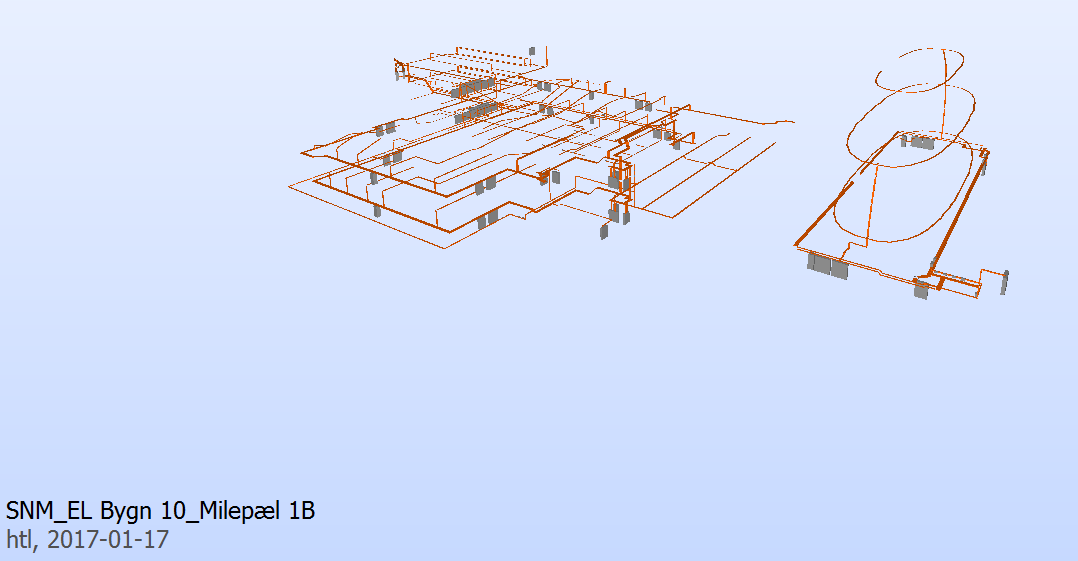 DokumentationHer indsættes fotos og registreringer som erstatning for de nedenstående.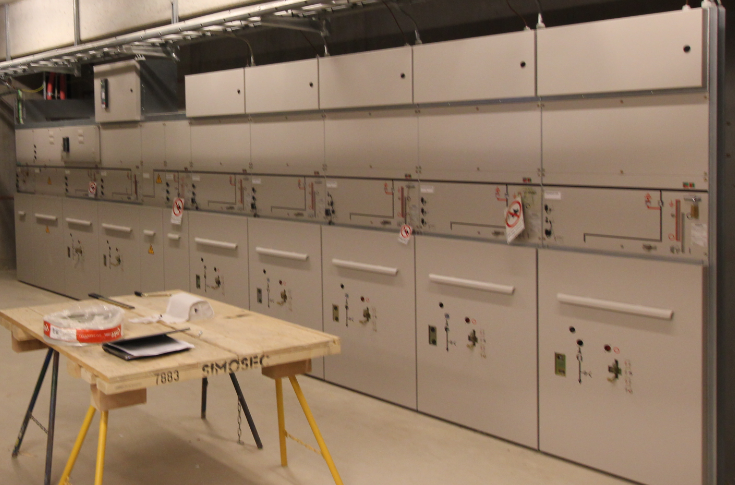 Foto herover viser spændingssatte hovedtavlerPerformancetest milepæl 1.X Fordelingstavler sat under spændingPerformancetest milepæl 1.X Fordelingstavler sat under spændingDokument opdateret pr. xx.yy.20zzDokument opdateret pr. xx.yy.20zzOplysninger om deltagere i afprøvningFor entreprenør: For driftsorganisation:For Bygningsstyrelsen:For fagtilsyn:FormålAt forudsætningerne i form af hovedforsyninger etableres rettidigt, sådan at der undgås spildtid og unødvendige omkostninger i de efterfølgende byggeprocesser. Det er Bygningsstyrelsens erfaring fra en række byggeprojekter, at eksempelvis omkostninger til etablering af byggestrøm kan minimeres, hvis hovedforsyninger etableres på de rette tidspunkter. Synliggørelsen af hovedforsyningerne via BIM modellen skal medvirke til at vigtige afhængigheder opdages og håndteres via en planlægning.ReferencerHovedledningsdiagram.Projekterende rådgiver: Indsæt dokumentnummerForudsætninger for at testen kan sættes i gang Hovedforsyningstavle er sat under spænding.Elentreprenør har klarmeldt hovedforsyningstavle og fordelingstavlerMetodeVisuel inspektion.AcceptkriteriumDet skal ses at der er spænding på fordelingstavler, eksempelvis via display som i foto nedenfor.Testens resultatEr testens acceptkriterium opfyldt. Ja/nej BIM illustration Projekterende rådgiver: Indsæt i hovedprojektfasen relevante udsnit af BIM modellen som erstatning for nedenstående eksempel.DokumentationHer indsættes fotos og registreringer som erstatning for de nedenstående.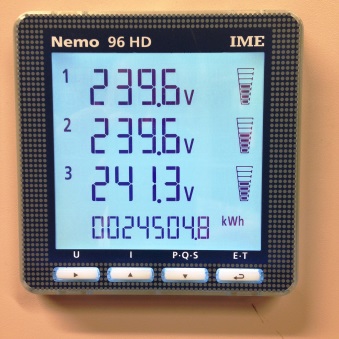 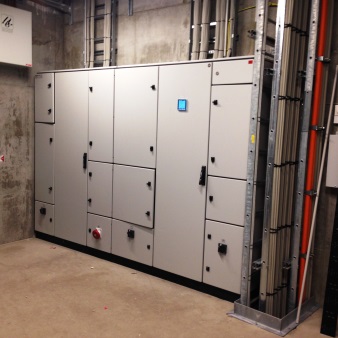 Fotos herover viser spændingssatte fordelingstavlerPerformancetest milepæl 1.X Varme, køl og vandforsyning er etableret fra offentlig forsyning inkl. afregningsmålerePerformancetest milepæl 1.X Varme, køl og vandforsyning er etableret fra offentlig forsyning inkl. afregningsmålereDokument opdateret pr. xx.yy.20zzDokument opdateret pr. xx.yy.20zzOplysninger om deltagere i afprøvningFor el entreprenør: For driftsorganisation:For Bygningsstyrelsen:For fagtilsyn:FormålAt forudsætningerne i form af forsyninger etableres rettidigt, sådan at der undgås spildtid og unødvendige omkostninger i de efterfølgende byggeprocesser. Det er Bygningsstyrelsens erfaring fra en række byggeprojekter, at processerne i slutfasen, hvor installationer skal indreguleres forløber mest effektivt, når forsyninger er etableret på rette tidspunkt i god tid før opstart på slutfasen. Synliggørelsen af forsyninger og hovedføringsveje via BIM modellen skal medvirke til at vigtige afhængigheder opdages og håndteres via en planlægning, sådan at det sikres at afhængigheder på kritisk vej håndteres. ReferencerDiagrammer. Til projekterende rådgiver: Indsæt tegningsnummer på de diagrammer der viser forsyningerForudsætninger for at testen kan sættes i gang Entreprenører har klarmeldt.Offentlige forsyninger klarmeldt.MetodeVisuel inspektion. AcceptkriteriumAt afregningsmålere er aktive. Testens resultatEr testens acceptkriterium opfyldt. Ja/nejBIM illustration Projekterende rådgiver: Relevante udsnit af BIM modellen indsættes i hovedprojektfasen som erstatning for nedenstående eksempel.DokumentationHer indsættes fotos og registreringer som erstatning for nedenstående.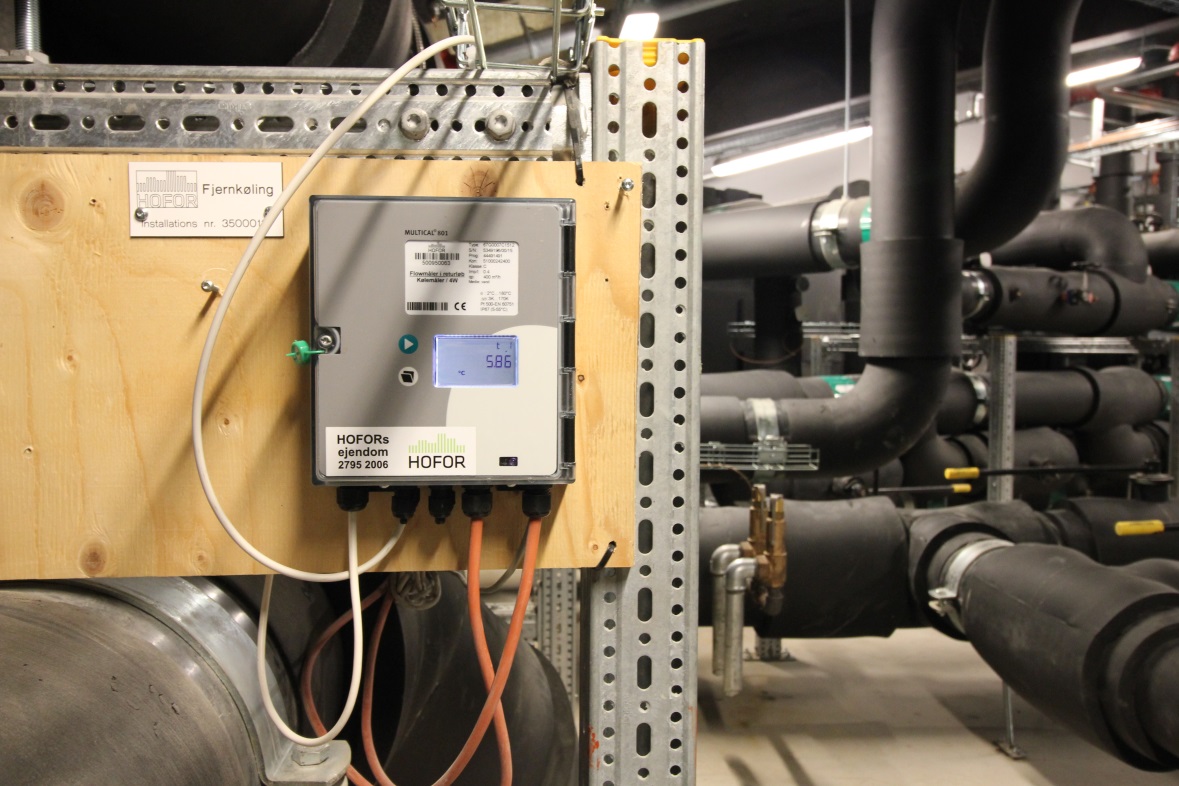 Foto herover viser aktiv afregningsmåler for fjernkøling.